Título em Caixa Alta e BaixaManuel da SILVACarla KLEINMarcos SANTOSCentro Universitário UNIVATESResumo Cras interdum diam vitae mauris sodales pulvinar. Donec eu metus sem, et vulputate purus. Etiam at neque vitae metus laoreet adipiscing quis vitae magna. Proin a elit quis risus feugiat commodo vitae ac elit. Sed ante sapien, volutpat ac interdum eu, pulvinar quis quam. Quisque viverra sem luctus lorem venenatis id ultrices ligula ullamcorper. Suspendisse auctor elit eget justo malesuada non tristique neque pulvinar. Morbi placerat urna non massa tempus posuere et ac ante. Quisque feugiat augue non diam euismod posuere. Suspendisse a rutrum lectus. Vivamus volutpat enim ut est lacinia eu venenatis dui euismod. Vestibulum placerat ornare porta. In malesuada nisl vitae nisl aliquet non posuere erat adipiscing. Sed mi neque, lacinia consectetur sollicitudin eu, accumsan sed massa. Proin ultricies luctus tortor, id dapibus ipsum rutrum sit amet. Lorem ipsum dolor sit amet, consectetur adipiscing elit. Quisque feugiat augue non diam euismod posuere. Suspendisse a rutrum lectus. Vivamus volutpat enim ut est lacinia eu venenatis dui euismod. Vestibulum placerat ornare porta. In malesuada nisl vitae nisl aliquet non posuere erat adipiscing. Sed mi neque, lacinia consectetur sollicitudin eu, accumsan sed massa. Proin ultricies luctus tortor, id dapibus ipsum rutrum sit amet. Lorem ipsum dolor sit amet, consectetur adipiscing elit.Palavras-chave: adipiscing; ipsum; elit; lacinia; rutrum.Abstract Cras interdum diam vitae mauris sodales pulvinar. Donec eu metus sem, et vulputate purus. Etiam at neque vitae metus laoreet adipiscing quis vitae magna. Proin a elit quis risus feugiat commodo vitae ac elit. Sed ante sapien, volutpat ac interdum eu, pulvinar quis quam. Quisque viverra sem luctus lorem venenatis id ultrices ligula ullamcorper. Suspendisse auctor elit eget justo malesuada non tristique neque pulvinar. Morbi placerat urna non massa tempus posuere et ac ante. Quisque feugiat augue non diam euismod posuere. Suspendisse a rutrum lectus. Vivamus volutpat enim ut est lacinia eu venenatis dui euismod. Vestibulum placerat ornare porta. In malesuada nisl vitae nisl aliquet non posuere erat adipiscing. Sed mi neque, lacinia consectetur sollicitudin eu, accumsan sed massa. Proin ultricies luctus tortor, id dapibus ipsum rutrum sit amet. Lorem ipsum dolor sit amet, consectetur adipiscing elit. Quisque feugiat augue non diam euismod posuere. Suspendisse a rutrum lectus. Vivamus volutpat enim ut est lacinia eu venenatis dui euismod. Vestibulum placerat ornare porta. In malesuada nisl vitae nisl aliquet non posuere erat adipiscing. Sed mi neque, lacinia consectetur sollicitudin eu, accumsan sed massa. Proin ultricies luctus tortor, id dapibus ipsum rutrum sit amet. Lorem ipsum dolor sit amet, consectetur adipiscing elit.Keywords: adipiscing; ipsum; elit; lacinia; rutrum.ResumenCras interdum diam vitae mauris sodales pulvinar. Donec eu metus sem, et vulputate purus. Etiam at neque vitae metus laoreet adipiscing quis vitae magna. Proin a elit quis risus feugiat commodo vitae ac elit. Sed ante sapien, volutpat ac interdum eu, pulvinar quis quam. Quisque viverra sem luctus lorem venenatis id ultrices ligula ullamcorper. Suspendisse auctor elit eget justo malesuada non tristique neque pulvinar. Morbi placerat urna non massa tempus posuere et ac ante. Quisque feugiat augue non diam euismod posuere. Suspendisse a rutrum lectus. Vivamus volutpat enim ut est lacinia eu venenatis dui euismod. Vestibulum placerat ornare porta. In malesuada nisl vitae nisl aliquet non posuere erat adipiscing. Sed mi neque, lacinia consectetur sollicitudin eu, accumsan sed massa. Proin ultricies luctus tortor, id dapibus ipsum rutrum sit amet. Lorem ipsum dolor sit amet, consectetur adipiscing elit. Quisque feugiat augue non diam euismod posuere. Suspendisse a rutrum lectus. Vivamus volutpat enim ut est lacinia eu venenatis dui euismod. Vestibulum placerat ornare porta. In malesuada nisl vitae nisl aliquet non posuere erat adipiscing. Sed mi neque, lacinia consectetur sollicitudin eu, accumsan sed massa. Proin ultricies luctus tortor, id dapibus ipsum rutrum sit amet. Lorem ipsum dolor sit amet, consectetur adipiscing elit.Palabras-clave: adipiscing; ipsum; elit; lacinia; rutrum.Résumé Cras interdum diam vitae mauris sodales pulvinar. Donec eu metus sem, et vulputate purus. Etiam at neque vitae metus laoreet adipiscing quis vitae magna. Proin a elit quis risus feugiat commodo vitae ac elit. Sed ante sapien, volutpat ac interdum eu, pulvinar quis quam. Quisque viverra sem luctus lorem venenatis id ultrices ligula ullamcorper. Suspendisse auctor elit eget justo malesuada non tristique neque pulvinar. Morbi placerat urna non massa tempus posuere et ac ante. Quisque feugiat augue non diam euismod posuere. Suspendisse a rutrum lectus. Vivamus volutpat enim ut est lacinia eu venenatis dui euismod. Vestibulum placerat ornare porta. In malesuada nisl vitae nisl aliquet non posuere erat adipiscing. Sed mi neque, lacinia consectetur sollicitudin eu, accumsan sed massa. Proin ultricies luctus tortor, id dapibus ipsum rutrum sit amet. Lorem ipsum dolor sit amet, consectetur adipiscing elit. Quisque feugiat augue non diam euismod posuere. Suspendisse a rutrum lectus. Vivamus volutpat enim ut est lacinia eu venenatis dui euismod. Vestibulum placerat ornare porta. In malesuada nisl vitae nisl aliquet non posuere erat adipiscing. Sed mi neque, lacinia consectetur sollicitudin eu, accumsan sed massa. Proin ultricies luctus tortor, id dapibus ipsum rutrum sit amet. Lorem ipsum dolor sit amet, consectetur adipiscing elit.Most-clés: adipiscing; ipsum; elit; lacinia; rutrum.Texto (corpo) do TrabalhoCras interdum diam vitae mauris sodales pulvinar. Donec eu metus sem, et vulputate purus. Etiam at neque vitae metus laoreet adipiscing quis vitae magna. Proin a elit quis risus feugiat commodo vitae ac elit. Sed ante sapien, volutpat ac interdum eu, pulvinar quis quam. Quisque viverra sem luctus lorem venenatis id ultrices ligula ullamcorper. Suspendisse auctor elit eget justo malesuada non tristique neque pulvinar. Morbi placerat urna non massa tempus posuere et ac ante. Quisque feugiat augue non diam euismod posuere. Suspendisse a rutrum lectus. Vivamus volutpat enim ut est lacinia eu venenatis dui euismod. Vestibulum placerat ornare porta. In malesuada nisl vitae nisl aliquet non posuere erat adipiscing. Sed mi neque, lacinia consectetur sollicitudin eu, accumsan sed massa. Proin ultricies luctus tortor, id dapibus ipsum rutrum sit amet. Lorem ipsum dolor sit amet, consectetur adipiscing elit.Duis vulputate gravida dolor, id gravida felis convallis tincidunt. Mauris sed laoreet odio. Proin facilisis augue sed quam consectetur non tempus nisl porttitor. Sed sollicitudin nibh leo, sed egestas dolor. Quisque tempor leo sed lorem tincidunt id placerat turpis malesuada. Pellentesque posuere dolor. Duis vulputate gravida dolor, id gravida felis convallis tincidunt. Mauris sed laoreet odio. Proin facilisis augue sed quam consectetur non tempus nisl porttitor. Sed sollicitudin nibh leo, sed egestas dolor (VIEIRA, 2005, p.79).Duis vulputate gravida dolor, id gravida felis convallis tincidunt. Mauris sed laoreet odio. Proin facilisis augue sed quam consectetur non tempus nisl porttitor. Sed sollicitudin nibh leo, sed egestas dolor. Quisque tempor leo sed lorem tincidunt id placerat turpis malesuada. Pellentesque posuere dolor eu felis convallis bibendum. Donec ullamcorper, est id bibendum tempor, dolor dui venenatis purus, nec egestas magna odio id quam. Mauris lacinia dignissim massa, eget dictum quam accumsan ut. In vitae scelerisque tortor. Nulla facilisi. Phasellus in massa non dolor euismod dignissim.Exemplo de figuras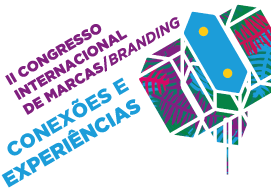 Figura 01: Conexões e ExperiênciasFonte: Acervo do II Congresso de Branding (2015)Referências (Exemplos)OBS.: disponibilizar as referências em ordem alfabética.Livro:ATKIN, Douglas. O Culto das Marcas. Lisboa: Tinta-Da-China, 2008.CHEVALIER, Michel, MAZZALOVO, Gérald. Pró Logo – Marcas como fator de progresso. São Paulo: Panda Books, 2007.SIM-SIM, Inês et al.  A língua materna na Educação Básica: Competências Nucleares e Níveis de Desempenho. Lisboa: Ministério da Educação - Departamento da Educação Básica, 1997.HALLIDAY, M. A. K. and MARTIN, J. R. (eds.). Readings in Systemic Linguistics. London: Batsford Academic, 1981.Capítulo de livro:ATKINSON, P. and HAMMERSLEY, M. Etnography and participant observation. In NORMAN K. DENZIN and YVONNA S. LINCOLN (eds.). Handbook of Qualitative Research. Thousand Oak, CA: Sage, 1994, pp.248-261.Artigo de revista científica:SILVESTRE, Carminda. Rethinking rationality: locating thinking in gender. In Revista Veredas, Juiz de Fora, v. 10, n.1 e n.2, p. 123-128, jan./dez. 2006.Teses:YOUNG, Lynne Weiss. Language as Behaviour, Language as Code: A Study of Academic English. Catholic University of Leuven Ph.D. thesis, 1987.Documentos eletrônicos:BELLATO, M.A.; FONTANA, D.C. El nino e a agricultura da região Sul do Brasil. Disponível em:<http://www.mac.usp.br/nino2.> Acesso em: 6 Abril 2001.CD-ROM:KOOGAN, A.; HOUASSIS, A (ed.) Enciclopédia e dicionário digital 98. Direção geral de André Koogan Breikman. São Paulo: Delta: Estadão, 1998. 5 CD-ROM. Produzida por Videolar Multimídia.